Relatório das Atividades do Projeto Curumim - Educação: Articular para garantir direitos. POLO I JUNHO Apresentação dos Resultados das Atividades de atuação do Projeto realizado pela OSC Fraternidade Universal Projeto Curumim nas E. M. Professora Rosiris Maria Andreucci Stopa, E. M. Professora Serafina de Luca Cherfen e E. M. Professora Rita Lourdes Cardoso de Almeida Alvim no mês de Junho. Introdução: O relatório a seguir tem como objetivo apresentar e avaliar o trabalho de atuação do Projeto realizado pela OSC Fraternidade Universal Projeto Curumim no período Integral nas unidades escolares E.M. Prof. Rosiris Maria Andreucci Stopa, E.M. Prof. Serafina de Luca Cherfen e E.M. Prof. Rita Lourdes Cardoso de Almeida Alvim no mês Junho. Este documento serve não apenas como registro, mas busca averiguar se os resultados esperados ocorreram como previsto no plano de trabalho. AVALIAÇÃO GERAL  No mês de Junho, demos continuidade com os trabalhos de forma remota, seguindo as normas de isolamento social. Com as Vídeo Aulas das oficinas seguimos com o trabalho usando as redes sócias como ferramenta e assim interagindo com pais, alunos, professores, coordenadores e diretores.  No Facebook são postadas nossas vídeo aulas, devolutivas da comunidade escolar e tem servido como uma portfólio de tudo que vem sendo realizado durante a pandemia. Nos YouTube cada escola carrega os vídeos e também podem servir de portfólio, porem os grupos de Whatsapp são o espaço em que temos mais retorno do nosso trabalho, cada grupo funciona como uma sala de aula onde podemos nos comunicar facilmente.  Para que exista uma organização a coordenação elabora planilhas com a escala de postagens que no mês de junho ficou assim:  Esse tipo de planilha é elaborada todos os meses e podem ser encontradas no planejamento de cada mês, essa escala serve como um guia para o trabalho que diz respeito as produções de vídeo aulas do professores. Para cada aula existe um planejamento que é entregue previamente.  Os professores preparam as suas aulas dando enfoque no desenvolvimento do aluno que agora esta estudando em casa de forma remota, as atividades muitas vezes são pensadas para que esse alunos tenha uma experiência educativa, que distraia, divirta e ensine o que diz respeito ao afetivo é realizado através das redes sociais.  As atividades vem sendo realizadas da seguinte forma: E.M. Prof. Rosiris Maria Andreucci Stopa (5 grupos, atividades escritas para serem impressas) Atividades Esportivas – Prof. Anderson Brajon de Oliveira: No mês de junho as aulas estavam focadas nos jogos e brincadeiras, em todas as aulas o professor propõe um tempo para alongamento que pode ser feito por toda a família.   Educação Ambiental – Prof. Danianderson R. Carvalho: As aulas abordaram o tema “Animais”, o professor apresenta o animal, fala das suas características e ainda ensina a montar o animal com papel. Alfabetização e Contação de Histórias – Prof. Ellen Angela L. de França: a professora tem variado bastante o repertorio, nas aulas da prô Ellen os alunos tiveram contato com produção de cartas, receitas e contação de historias.  Informática – Prof. Jessica Ap. S. L. Arroyo: Dicas sobre o mundo tecnológico, a professora ensina a usar o computador, mas também da dicas de aplicativos educativos para celular. Dança – Prof. Maria Gabriela R. da Silva: todas as coreografias focadas em festa junina. Musicalização e Violão – Prof. Thaisa B. Neves: Jogos cantados e brincadeiras com sons, a professora também incentiva os alunos a cantarem como ela faz nos vídeos. Circo – Douglas O. A. Barros: o professor propõe desafios e ensina brincadeiras em que se usam muita imaginação. Monitoramento – Simone de S. Ferreira: a professora tem realizado contação de histórias nos vídeos e após uma reflexão.  E.M. Prof. Serafina de Luca Cherfen (5 grupos, atividades em forma de vídeo aulas) Atividades Esportivas – Prof. Alex M. de Lima: No mês de junho as aulas estavam focadas nos jogos e brincadeiras, em todas as aulas o professor propõe um tempo para alongamento que pode ser feito por toda a família.   Educação Ambiental – Prof. Juliana Binatti: A professora tem realizado experiências divertidas nos vídeos. Alfabetização e Jogos Matemáticos – Prof. Aline R. Almeida: A professora tem realizado material focado em brincadeiras de alfabetização. Informática – Prof. Jessica Ap. S. L. Arroyo: Dicas sobre o mundo tecnológico, a professora ensina a usar o computador, mas também da dicas de aplicativos educativos para celular. Dança – Prof. Maria Gabriela R. da Silva: todas as coreografias focadas em festa junina. Teatro – Prof. Isabel N. Nascimento: A professora propõe brincadeiras e jogos teatrais. Musicalização – Prof. Thaisa B. Neves: Jogos cantados e brincadeiras com sons, a professora também incentiva os alunos a cantarem como ela faz nos vídeos. Mediação de Conflitos – Adriana H. Maeda: A mediadora realiza reflexões sobre saúde mental das crianças e famílias em tempos de pandemia.  Monitoramento – Prof. Frantheline B. Ramos: A professora produz vídeos com receitas divertidas como de Massinha e jogos de alfabetização. E.M. Prof. Rita Lourdes Cardoso de Almeida Alvim (3 grupos, atividades em forma de vídeo aulas) Alfabetização e Contação de Histórias – Prof. Patricia Nunes: A professora tem realizado material focado em brincadeiras de alfabetização. Atividades Esportivas – Prof. Kaue Navarro: No mês de junho as aulas estavam focadas nos jogos e brincadeiras, em todas as aulas o professor propõe um tempo para alongamento que pode ser feito por toda a família.   Educação Ambiental – Prof. Juliana Binatti:  A professora tem realizado experiências divertidas nos vídeos. Dança – Prof. Isabel N. Nascimento: todas as coreografias focadas em festa junina. Musicalização – Prof. Maxine Chione: A professora ensina os sons dos instrumentos e até ensina a fazer os instrumentos com material reciclável.  Circo – Prof. Douglas O. A. Barros: o professor propõe desafios e ensina brincadeiras em que se usam muita imaginação. Além das vídeo aulas e atividades os professores estão realizando cursos de formação e estudos indicados pela coordenação. Na primeira semana os professores assistam ao vídeo do YouTube disponível no link: https://www.youtube.com/watch?v=jl6ZWT5EijM&feature=youtu.be Após os professores faram uma analise reflexiva do conteúdo explanado pelo professor e filósofo Mario Sergio Cortella.    Na segunda semana os professores assistam ao vídeo do YouTube disponível no link:  https://youtu.be/hjhD0lhCGHk (“O Olhar do Sim”). Após os professores faram uma analise reflexiva do conteúdo explanado pelo palestrante.  O mês de junho foi iniciado com a coordenação elaborando as escalas das atividades que serão postadas no Facebook e nos 13 grupos de Whatsapp das escolas (E.M. Prof. Rosiris Maria Andreucci Stopa, 5 grupos; E.M. Prof. Serafina de Luca Cherfen, 5 grupos; e E.M. Prof. Rita Lourdes Cardoso de Almeida Alvim, 3 grupos).  Foram realizadas reuniões remotas, organização de documentos como certificados dos cursos, planejamentos e relatórios dos professores, assim como a devolutiva para cada um individualmente, dando orientação pedagógica para as vídeo aulas. A comunicação segue principalmente pelos grupos de whatsapp. O planejamento da coordenação é realizado e executado com grande atenção e emprenho para que o dia-a- dia seja o mais tranquilo e produtivo possível. Essa é a rotina da coordenação que se repete todos os meses de trabalho em Home Office.  A avaliação segue sendo realizada por meio do retorno e devolutivas que os alunos nos dão nas redes sociais e grupos. Esse retorno é muito maior nos grupos de whatsapp, podemos observar que vários alunos realizam as atividades junto com os familiares. 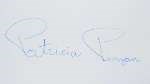 Patricia Pinzan Coordenadora Pedagógica HORAS TRABALHADAS DOS PROFISSIONAIS DO POLO I  Patricia Pinzan (Coordenação Pedagógica): 64 HORAS/MÊS Adriana (mediação de conflitos): 16hs/mês Aline (alfabetização):80hs/mês Anderson (Atividades Esportivas): 80hs/mês  Danianderson (Educação Ambiental): 48hs/mês Ellen (Alfabetização, Leitura e Contação de Histórias): 80hs/mês Heros (Circo): 32hs/mês Jessica (informática): 80hs/mês                                          Maria Gabriela (Dança): 72hs/mês Maxine (musicalização): 16hs/mês Patrícia (Alfabetização, leitura e Contação de histórias): 80hs/mês Thaisa (Musicalização): 80hs/mês Alex (Atividades Esportivas): 76hs/mês Isabel (Dança e Teatro): 48hs/mês Frantheline B Ramos Oliveira (Monitoria): 80hs  Juliana (Educação Ambiental): 48hs/mês Kaue (Atividades Esportivas): 32hs/mês Simone (Monitoramento): 80hs ANEXOS: 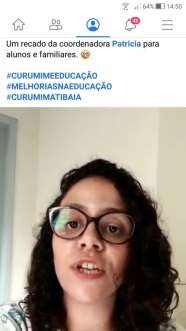 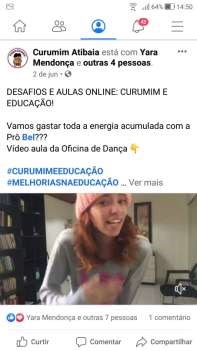 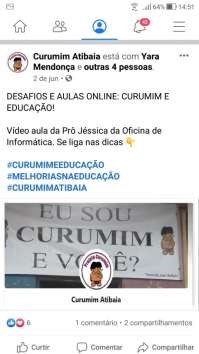 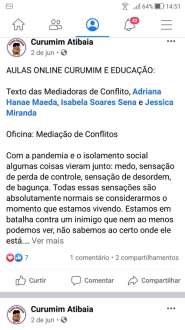 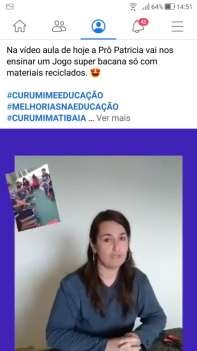 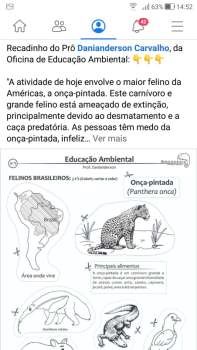 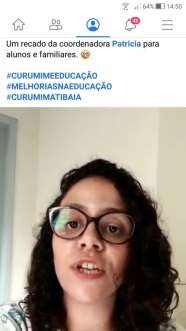 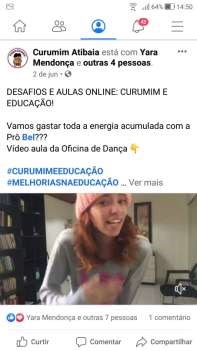 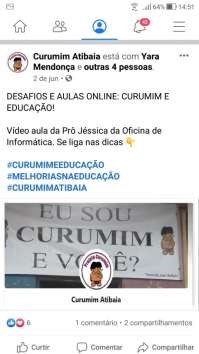 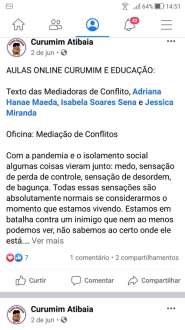 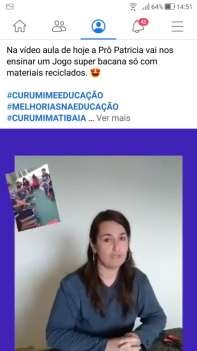 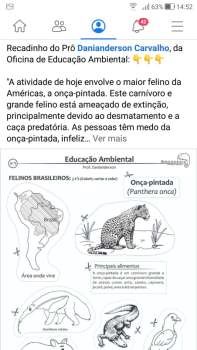 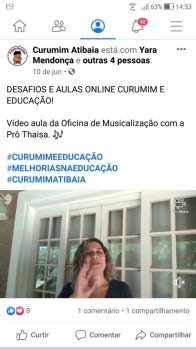 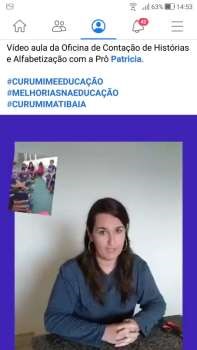 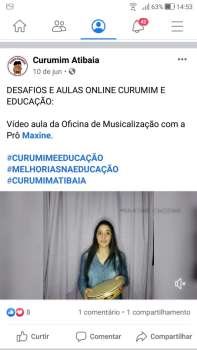 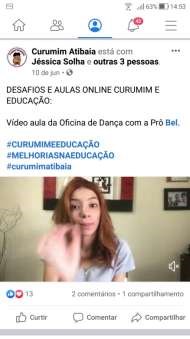 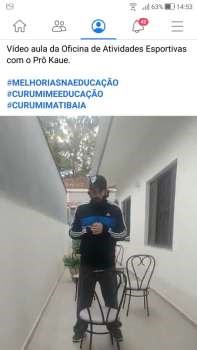 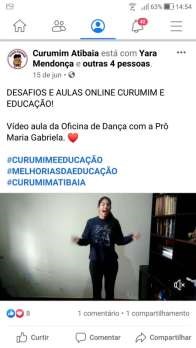 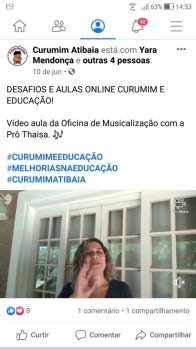 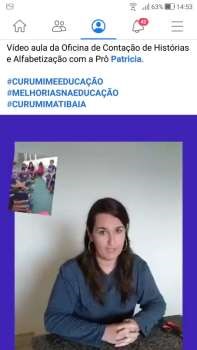 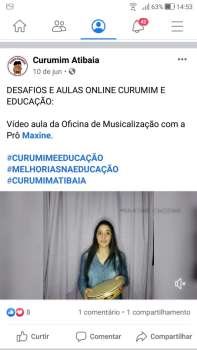 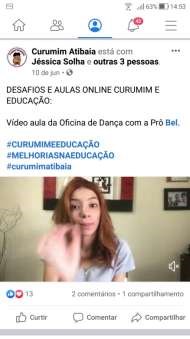 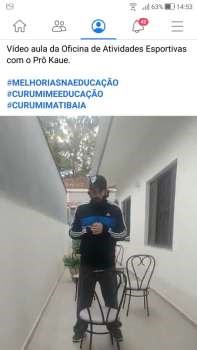 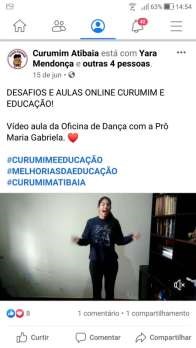 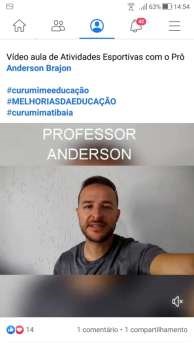 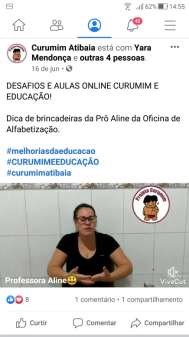 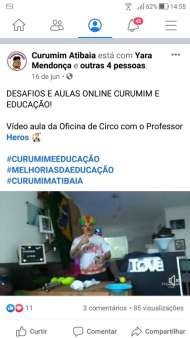 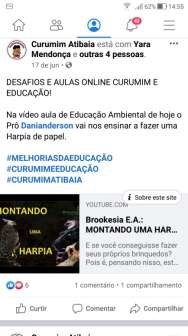 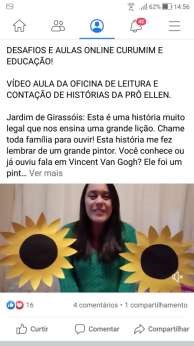 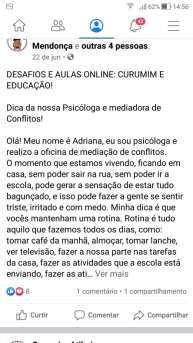 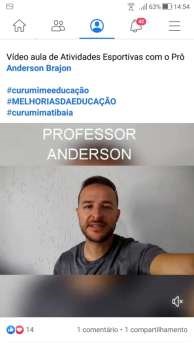 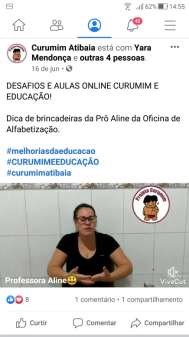 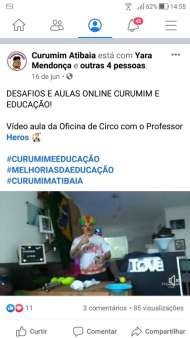 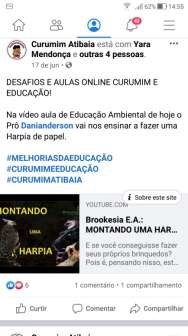 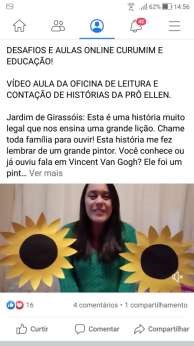 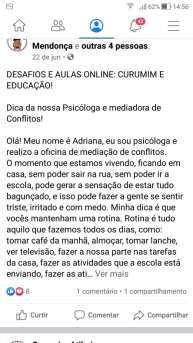 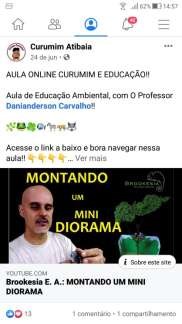 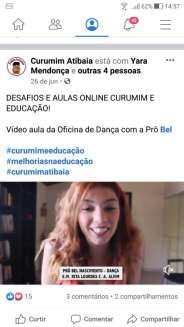 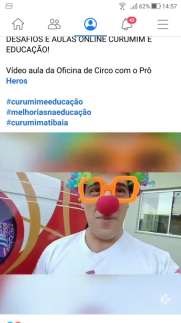 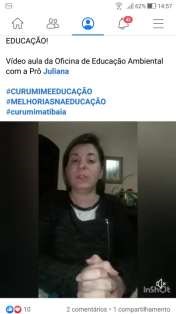 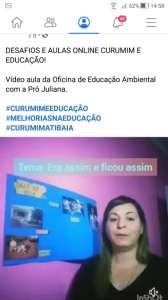 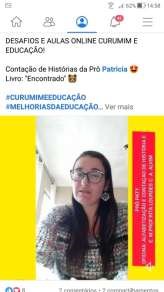 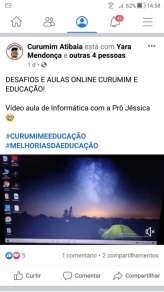 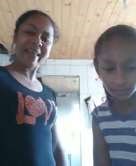 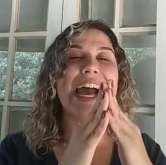 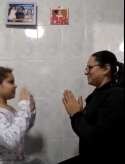 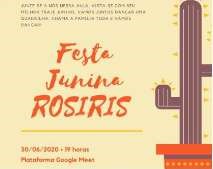 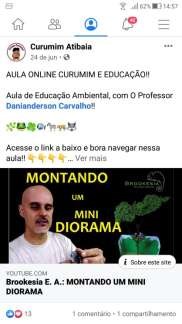 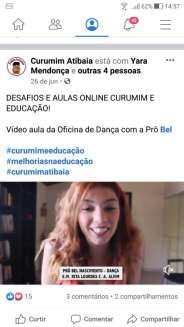 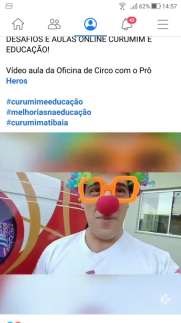 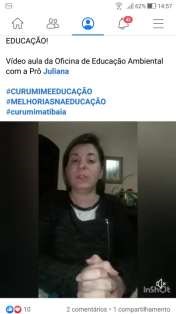 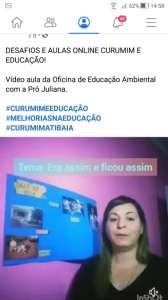 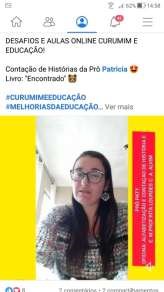 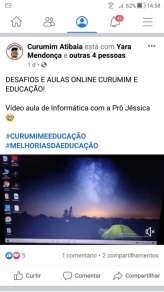 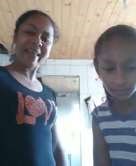 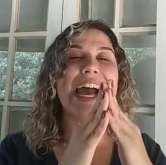 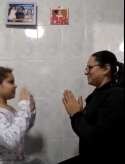 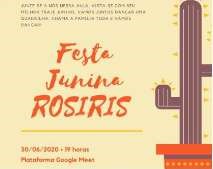 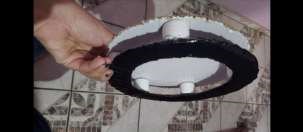 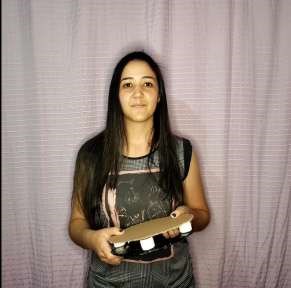 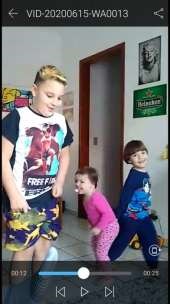 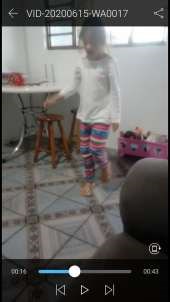 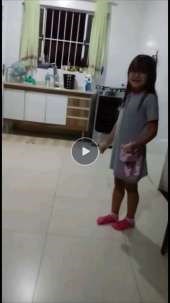 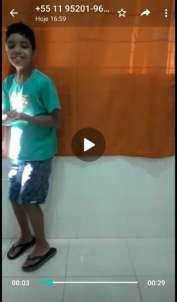 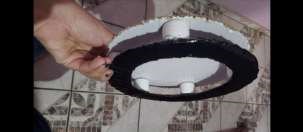 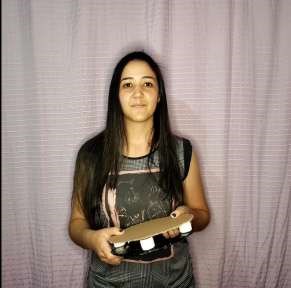 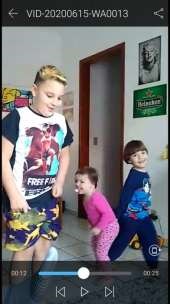 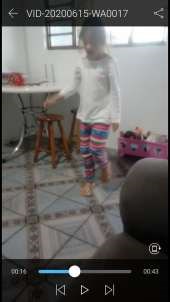 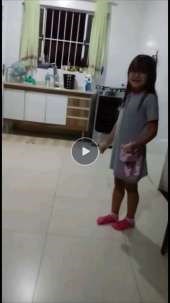 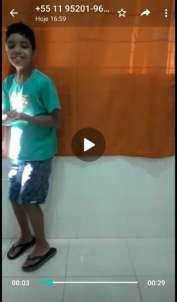 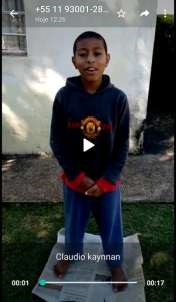 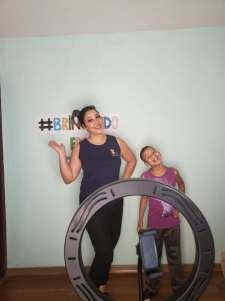 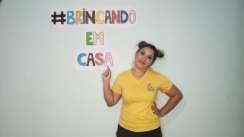 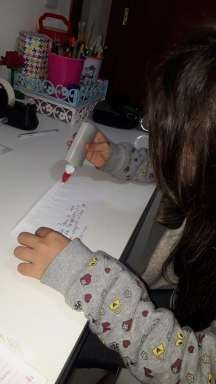 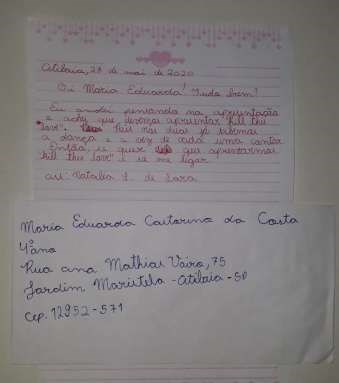 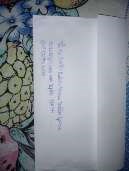 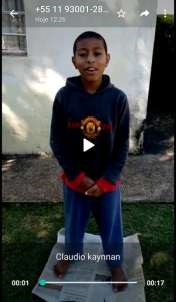 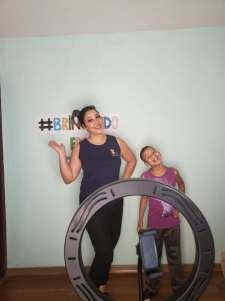 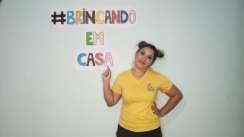 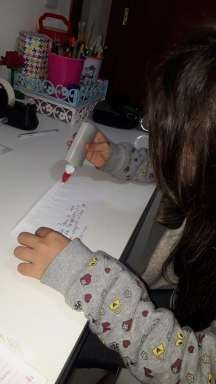 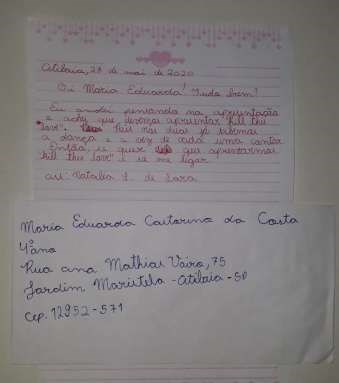 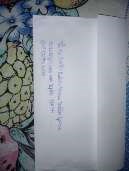 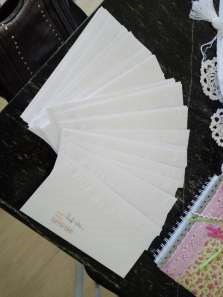 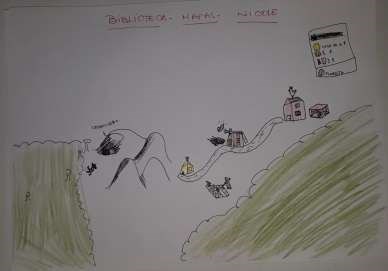 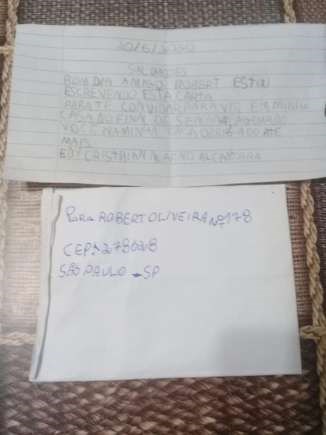 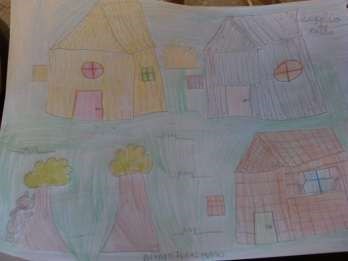 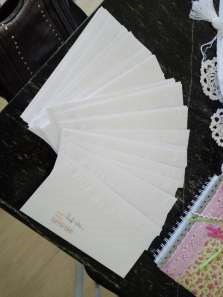 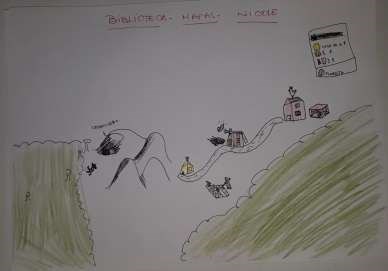 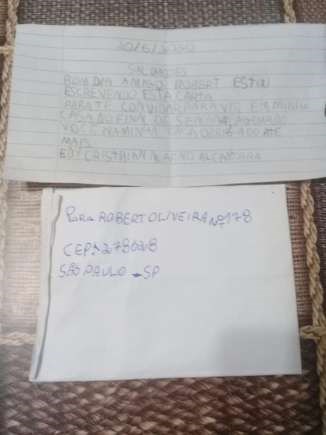 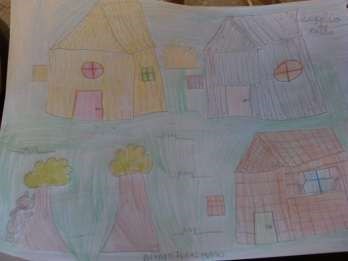 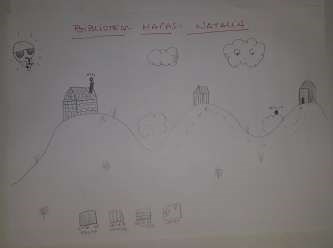 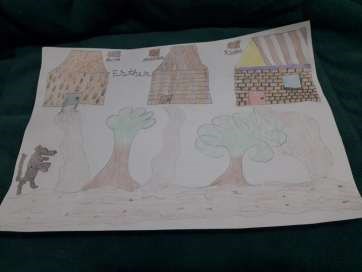 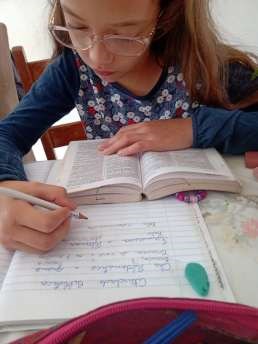 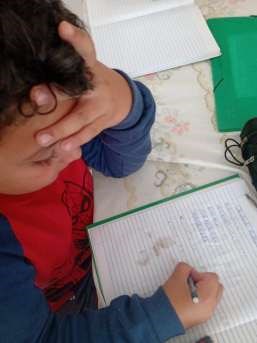 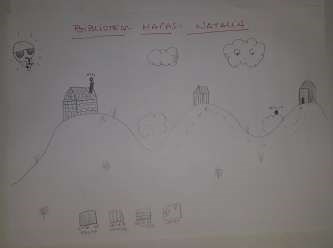 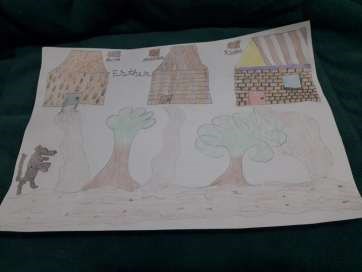 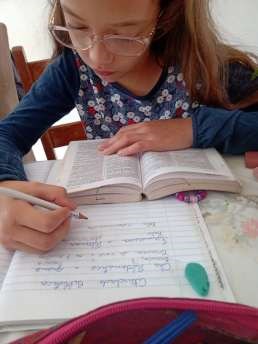 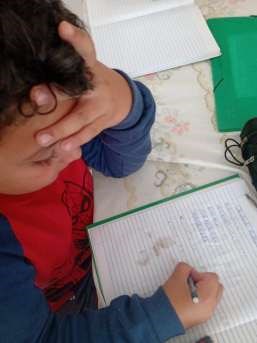 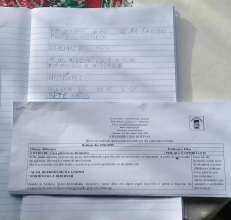 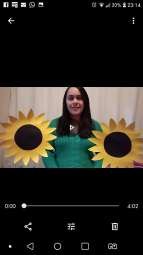 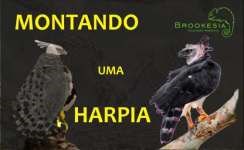 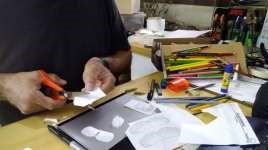 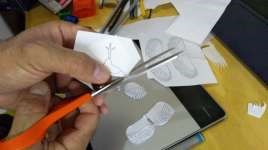 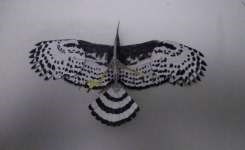 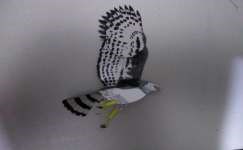 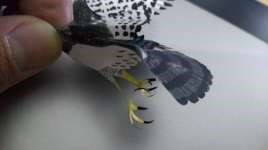 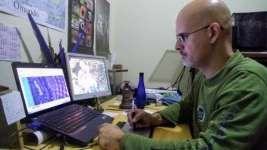 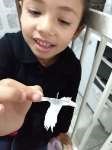 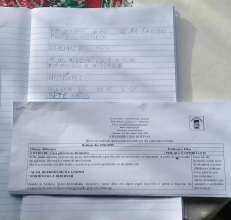 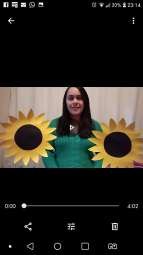 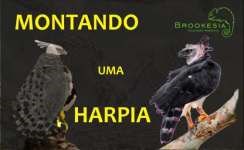 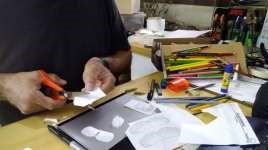 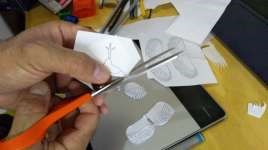 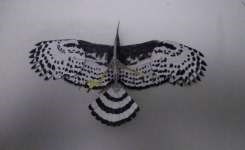 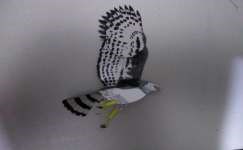 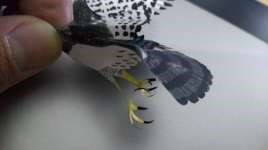 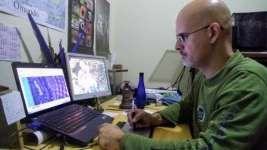 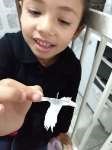 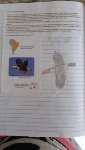 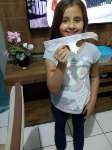 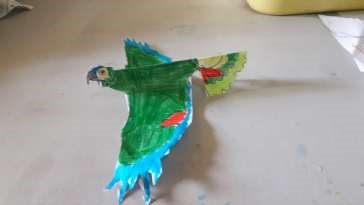 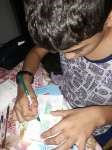 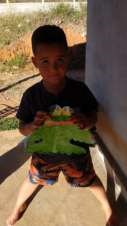 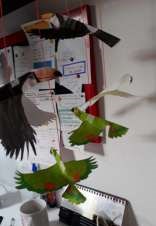 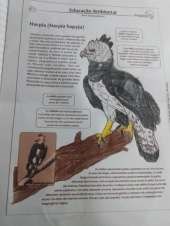 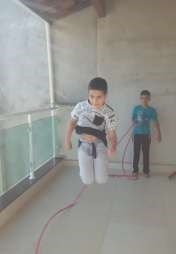 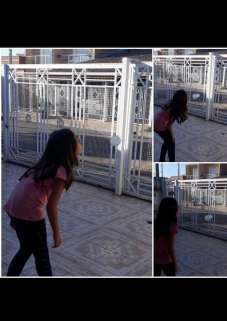 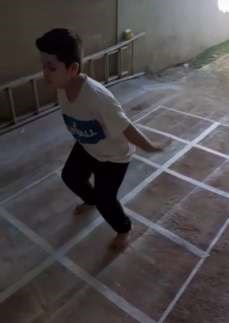 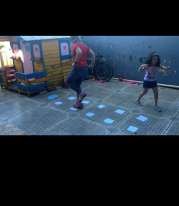 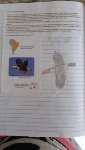 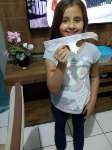 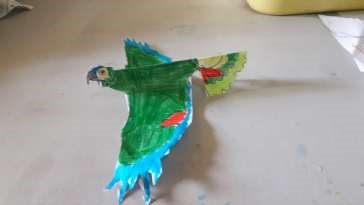 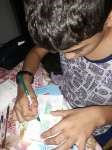 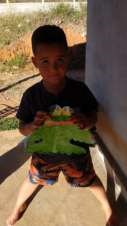 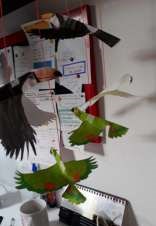 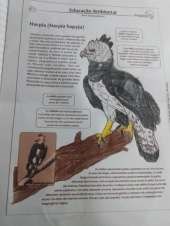 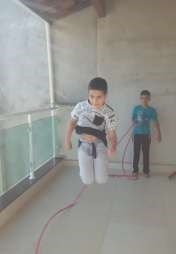 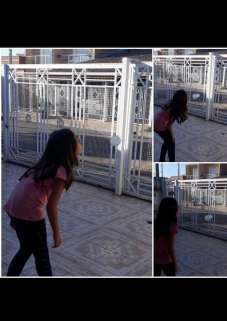 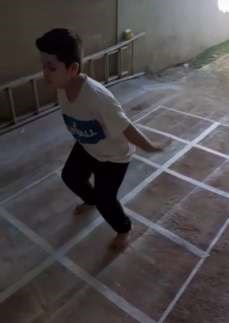 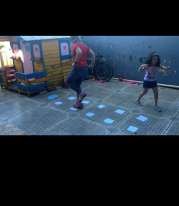 JUNHO Facebook SEGUNDA TERÇA TERÇA TERÇA QUARTA QUINTA QUINTA QUINTA SEXTA 1 ISABEL 2 JESSICA 2 JESSICA 2 JESSICA 3 KAUE 4 JULIANA 4 JULIANA 4 JULIANA 5 M.GABRIELA 8 MAXINE 9 PATRICIA 9 PATRICIA 9 PATRICIA 10 SIMONE 11 FERIADO 11 FERIADO 11 FERIADO 12 ADRIANA 15 ANDERSON 16 DANIANDERSON 16 DANIANDERSON 16 DANIANDERSON 17 HEROS 18 ELLEN 18 ELLEN 18 ELLEN 19 THAISA 22 ALEX 23 FRANTHELINE 23 FRANTHELINE 23 FRANTHELINE 24 ISABEL 25 JESSICA 25 JESSICA 25 JESSICA 26 KAUE 29 ALINE 30 M. GABRIELA 30 M. GABRIELA 30 M. GABRIELA 1 MAXINE 2 PATRICIA 2 PATRICIA 2 PATRICIA 3 KAUE JUNHO RITA LOURDES SEGUNDA TERÇA TERÇA TERÇA QUARTA TA QUINTA SEXTA 1 2 HEROS ISABEL 2 HEROS ISABEL 2 HEROS ISABEL 3 JULIAKAUNA E NA E 4 MAXINE PATRICIA 5 8 9 HEROS 9 HEROS 9 HEROS 10 JULIANA NA 11 FERIADO 12 ISABEL ISABEL KAUE KAUE 15 15 16 HEROS ISABEL 16 HEROS ISABEL 17 JULIANA KAUE 17 JULIANA KAUE 18 MAXINE PATRICIA 19 22 22 23 HEROS ISABEL 23 HEROS ISABEL 24 JULIANA KAUE 24 JULIANA KAUE 25 MAXINE PATRICIA 26 29 29 30  HEROS ISABEL 30  HEROS ISABEL 1 JULIANA KAUE 1 JULIANA KAUE 2 MAXINE PATRICIA        JUNHO        JUNHO     SERAFINA SEGUNDA SEGUNDA TERÇA QUARTA QUARTA QUINTA QUINTA SEXTA 1 ALEX 1 ALEX 2 3 3 4 4 5 FRAN 8 ALINE 8 ALINE 9 10 10 11 11 12 JULIANA 15 M.GABRIELA 15 M.GABRIELA 16 17 17 18 18 19 JESSICA 22 THAISA 22 THAISA 23 24 24 25 25 26 ALEX 29 ALINE 29 ALINE 30 1 1 2 2 3 JESSICA        JUNHO        JUNHO    ROSIRIS SEGUNDA SEGUNDA TERÇA QUARTA QUARTA QUINTA QUINTA SEXTA 1 ANDERSON 1 ANDERSON 2 THAISA 3 ELLEN 3 ELLEN 4 4 5 8 DANIANDERSON8 DANIANDERSON9 HEROS 10 THAISA 10 THAISA 11 11 12 15 ELLEN 15 ELLEN 16 DANIANDERSON 17 ANDERSON 17 ANDERSON 18 18 19 22 DANIANDERSON22 DANIANDERSON23 ELLEN 24 FERIADO 24 FERIADO 25 25 26 29 29 30 1 1 2 2 3 Atividade Descrição Horas Receber, corrigir, dar devolutivas e arquivar relatórios produzidos pelos professores. Foi recebido o arquivo em word  de cada professor, corrigido e arquivado em pastas individuais. 6hs Produção do Relatório da Coordenação mês de Março. Foi realizado o relatório de avaliação geral da Coordenação do Projeto, referente ao mês de março, contendo relatos e fotos em anexo. 5hs Criar escala e cronograma de postagem de atividades para cada rede social. Foi realizado escalas para Facebook, e grupos das E. M. Professora Rosiris Maria Andreucci Stopa, E. M. Professora Serafina de Luca Cherfen e E. M. Professora Rita Lourdes Cardoso de Almeida Alvim.  3hs Receber, dar devolutivas e postar as atividades dos professores no facebook e Postagem das vídeo aulas produzidas pelos professores do POLO I, nas redes sociais durante o mês de Junho. 20hs grupos de whatsapp das escolas. Reunião gestão curumim  A reunião foi via Zoom com a Presidente da OSC Yara Mendonça e as Coordenadoras Luciana Guedes e Jéssica Solha. 1h Reunião com a Equipe da escola Rosiris. A reunião foi via Zoom com toda a equipe da escola Rosiris, para alinhar e organizar as postagens das atividades nos grupos. 2h Reunião Equipe POLO I Na Reunião estava presente a Coordenação e os profissionais do POLO I. 1hs Reunião equipe da escola Rita Lourdes Na Reunião estava presente a Direção e os profissionais da escola Rita Lourdes 1h Vídeo de formação do Mario Sergio Cortella Estudo e produção de reflexão sobre o vídeo. 4hs Formação “O olhar do Sim” Foi encaminhado um link para o curso, onde a Coordenação também participou. 4hs Participação e acompanhamento de lives sobre a educação em tempos de pandemia. Lives da Undime São Paulo, Nova Escola, Prefeitura de Atibaia e de outros Polos do Curumim. 4hs Arquivar e corrigir as devolutivas dos textos de cada professor. Foi recebido o arquivo de cada professor, arquivado em pastas individuais e corrigido. 6hs Arquivar e corrigir o planejamento das vídeo aulas dos professores. Foi recebido o arquivo da vídeo aula de cada professor referente ao mês de maio, arquivado em pastas individuais e corrigido. 4hs Planejamento do mês de julho Foi realizado um planejamento detalhado de todas as ações do mês de Maio. 3hs Atividade Descrição Descrição Descrição Descrição Horas Pesquisa, planejamento e  produção de atividade Pesquisa e  produção de atividade para ser postada na página do Projeto Curumim Pesquisa e  produção de atividade para ser postada na página do Projeto Curumim Pesquisa e  produção de atividade para ser postada na página do Projeto Curumim Pesquisa e  produção de atividade para ser postada na página do Projeto Curumim 5h Palestra e relato Vídeo: O olhar do sim - lições do palhaço e do improviso. (Márcio Ballas) Composição de uma carta reflexiva sobre a atuação profissional  Vídeo: O olhar do sim - lições do palhaço e do improviso. (Márcio Ballas) Composição de uma carta reflexiva sobre a atuação profissional  Vídeo: O olhar do sim - lições do palhaço e do improviso. (Márcio Ballas) Composição de uma carta reflexiva sobre a atuação profissional  Vídeo: O olhar do sim - lições do palhaço e do improviso. (Márcio Ballas) Composição de uma carta reflexiva sobre a atuação profissional  4h Curso online Curso do site Nova Escola: "Elabore uma aula online com ferramentas do cotidiano” Curso do site Nova Escola: "Elabore uma aula online com ferramentas do cotidiano” Curso do site Nova Escola: "Elabore uma aula online com ferramentas do cotidiano” Curso do site Nova Escola: "Elabore uma aula online com ferramentas do cotidiano” 4h Palestra e reflexão - Palestra: Não são férias, mas as crianças estão em casa - Rosely Sayão. 3h Palestra e reflexão - Relato sobre a palestra. 3h Total de horas: 16 Atividade Descrição Horas Palestra O olhar do sim” com o artista de circo Marcio Balas Relato reflexivo em formato de carta 5 hs Vídeo Professor: Líder que inspira Mario Sergio Cortella. Escrever uma reflexão sobre seu papel como professor em tempos de Pandemia 5 hs Planejamento aula dia 26/06 facebook Curumim Elaboração de uma aula online de alfabetização, no planejamento dessa aula contem metodologia e objetivos da aula 5 hs Vídeo aula 26/06 Gravação e edição da aula  15 hs Planejamento aula dia 11/06 Escola Serafina Elaboração de uma aula online de alfabetização, no planejamento dessa aula contem metodologia e objetivos da aula 5 hs Vídeo aula 11/06 Gravação e edição da aula  15 hs Planejamento aula dia 26/06 Escola Serafina Elaboração de uma aula online de alfabetização, no planejamento dessa aula contem metodologia e objetivos da aula 5hs Vídeo aula 26/06 Gravação e edição da aula  15hs Relatório Mensal  Relatório mensal mês de junho 5 hs A importância  do incentivo a leitura para o processo de formação do aluno Leitura e analise do artigo 5 hs Atividade Descrição Horas Palestra O olhar do sim” com o artista de circo Marcio Balas Relato reflexivo em formato de carta 5 hs Vídeo Professor: Líder que inspira Mario Sergio Cortella. Escrever uma reflexão sobre seu papel como professor em tempos de Pandemia 5 hs Planejamento aula dia 26/06 facebook Curumim Elaboração de uma aula online de alfabetização, no planejamento dessa aula contem metodologia e objetivos da aula 5 hs Atividade Descrição Horas ATIVIDADE CARTA - O OLHAR DO SIM  4 ATIVIDADE REFLEXÃO – PROFESSOR LIDER QUE INSPIRA 4 AULAS Elaboração e criação da aula quinzenal e plano de comando 20 PLANEJAMENTO Planejamento Mensal  16 RELÁTÓRIO Relatório Mensal 5 ATENDIMENTO Atendimento aos Pais via celular “Whats App” 25 Atividade Descrição Horas Atividade semanal Bichinho de Papel Nº 2 - Tucano-toco Bichinho de Papel Nº 3 – Papagaio-verdadeiro Bichinho de Papel Nº4 – Harpia para colorir 8h25 Reunião - On line geral ONG + Direção/Coordenação escola 1h Vídeo aula: “O olhar do sim” + Relato reflexivo  “Líder que inspira” + Relato reflexivo 5h35 Vídeo para facebook curumim - Montando uma harpia 20h Planejamentos Aula on line para o mês de julho Atividades para o mês de julho 9h Relatório - Mês de junho 4h Total 48 h Atividade Descrição Horas Atividades das cartas Orientação aos pais por meio de mensagens  Escrita de cartas aos alunos  Endereçamento nos envelopes de todos os alunos  Postagem das cartas  Avaliação e acompanhamento do retorno dos alunos  12h Vídeo: O olhar do sim – Lições do palhaço e do improviso  Assistir o vídeo Atividade de escrita de carta para nós mesmo, vinculando com o assunto do vídeo  6h Reunião pedagógica  Reunião com a equipe pedagógica da escola via zoom 2h Vídeo: Professor: Líder que inspira- Cortella Assistir o vídeo  Anotações sobre os assuntos tratados  Elaboração de texto reflexivo sobre o tema  10h Planejamento das aulas de julho Pesquisas e estudos  Elaboração das 4 semanas de atividades  Escrita e edição para envio  10h Comandos escritos, orientações aos pais e devolutiva das atividades Escrita de comandos aos pais sobre as atividades a serem realizadas  Orientação aos pais no grupo  Avaliação das atividades apresentadas e devolutiva das mesmas  10h Elaboração de relatório mensal  Organização de todo trabalho desenvolvido, escrita, revisão e edição de textos e imagens 4h Atendimento aos pais Plantão de Atendimento aos pais, orientação e devolução das atividades  8h Gravação vídeo aula: Contação de história – Jardim de Girassóis Pesquisas, estudos e leitura de histórias a serem contadas  Produção dos instrumentos ilustrativos para a contação  Organização e criação de cenário para filmagem  Ensaios e testes de filmagem  Gravação, edição de vídeo  12h Monitoramento da realização das atividades dos alunos Controle da participação dos alunos por preenchimento de tabelas de acordo com as devolutivas das atividades 6h Atividade Descrição Horas Mimíca A mímica é uma linguagem do gesto e a conhecemos de duas maneiras: 1º é mímica e a 2º é linguagem corporal.  3h Aro de Malabares Essa atividade é importante para desenvolver o sentimento de colaboração e pertencimento. Além do desenvolvimento da coordenação motora e reflexos. 4h Bolinhas de meias  Parte 02 Nessa aula vamos ajudar a desenvolver as habilidades cognitivas e motoras, além do reflexo e percepção do tempo. 4h O Malabarista Trabalhar o equilíbrio e o senso do eixo próprio. 3h Atividade Extra Palestra Mário Sérgio Cortella Fazer um relato de como estamos desempenhando nossa atividade nesse momento de pandemia. Como estamos construindo nossos valores.  4h Reuniões Discutindo as atividades e formando nossos modelos de aprendizagem 4h Planejamentos Preparação e elaboração dos planejamento do mês 6h Relatórios Finalizando o mês com o relatório descrito 4h Atividade Descrição Horas Mimíca A mímica é uma linguagem do gesto e a conhecemos de duas maneiras: 1º é mímica e a 2º é linguagem corporal.  3h Aro de Malabares Essa atividade é importante para desenvolver o sentimento de colaboração e pertencimento. Além do 4h desenvolvimento da coordenação motora e reflexos. Bolinhas de meias  Parte 02 Nessa aula vamos ajudar a desenvolver as habilidades cognitivas e motoras, além do reflexo e percepção do tempo. 4h ATIVIDADE DESCRIÇÃO HORAS Videoaulas Produção de aulas em formato de vídeo 29 Videoconferências Reuniões com escola, coordenadoras e secretaria educação 10 Relatórios  Atividades desenvolvidas no mês  27 Palestras Palestras realizadas através Youtube 14 Atividade Descrição Horas Live: Como será o retorno das aulas nas escolas públicas? O que podemos fazer já? Visualização da Live realizada no dia 02/06 pela plataforma do Facebook. 1 Roteiro Videoaula Escrita do roteiro das videoaulas programadas para os dias 05/06 e 30/06. 4 Gravação Videoaula Gravação das videoaulas programadas para os dias 05/06 e 30/06. 8 Edição Videoaula Edição das videoaulas programadas para os dias 05/06 e 30/06. 4  Relato Reflexivo Visualização da palestra da atividade e escrita do parecer reflexivo em formato de carta. 8 Planejamento Julho Planejamento das videoaulas de julho (duas) e dos comandos escritos (quatro). 12 Relato Reflexivo Visualização da palestra da atividade e escrita da reflexão sobre o papel do professor. 8 Reunião Reunião com a equipe gestora da EM Rosiris M. A. Stopa. 1 Planejamento Julho Escrita dos comandos escritos do mês de julho. 8 Devolutiva dos alunos Acompanhamento da devolutiva das atividades dos alunos. 8 Entrega de atividades  Entrega das atividades solicitadas, adequando-as conforme necessário. 2 Relatório Escrita do Relatório do mês de junho. 8 Live: Como será o retorno das aulas nas escolas públicas? O que podemos fazer já? Visualização da Live realizada no dia 02/06 pela plataforma do Facebook. 1 Roteiro Videoaula Escrita do roteiro das videoaulas programadas para os 4 dias 05/06 e 30/06. Atividade Descrição Horas Curso Cortella 4 hr Reunião Coordenação  4 hr Vídeo Aula Montagem de aulas por meio de vídeo 4 hr Palestra Plano de Aula 2 hr Planejamento Elaboração do Plano de Aula 2 hr Atividade Descrição Horas Atividade 1  Estudo  05 hrs        Atividade 2 Relatório sobre estudo 04hrs Atividade 3 Reunião semanal com a diretora  04hrs Atividade 4 Planejamento mensal vídeo aula  06hrs Atividade 5 Execução aula mensal  04hrs Atividade 6 Planejamento semanal vídeo aula 20hrs Atividade 7 Execução vídeo aula semanal 20hrs Atividade 8 Estudo: “PROFESSIR LÍDER QUE INSPIRA” “Mário Sérgio Cortella  5hrs Atividade 9 Elaboração de um roteiro para criar um vídeo com o tema “Minha escola dos sonhos" 7hrs Atividade  10 Relatório mensal junho 10hrs Atividade 1  Estudo  05 hrs Atividade Descrição Horas Planejamento das Vídeo - Aulas Relatório descritivo de cada atividade metodologia, objetivos, como ela será postada e quando ela será postada. 18h Vídeo-aulas  Produção, gravação, edição, compartilhar, receber e dar devolutivas 44h Adaptação para descrição das atividades Sempre há algo novo e dessa vez me reinventar na escrita mais simples, para adequação dos textos com as atividades para os pais. 2h Capacitação Cursos solicitados pela coordenação. 10h Relatórios detalhados A produção deste relatório demanda boa organização de todo o material coletado durante o mês, fazer prints, 8h editar as imagens, elaborar os textos. Planejamento das Vídeo - Aulas Relatório descritivo de cada atividade metodologia, objetivos, como ela será postada e quando ela será postada. 18h Vídeo-aulas  Produção, gravação, edição, compartilhar, receber e dar devolutivas 44h Atividade Descrição Horas Curso 	 Realização do curso online do Mario Sregio Cortella 13 Texto Elaboração de um texto tendo como referência o curso 15 Texto Elaboração de um texto sobro “O Olhar do sim” 15 Pesquisas para a atividade  Pesquisa na internet para desenvolvimento da atividade, para que assim a atividade atenda aos objetivos   20 Gravação da aula  Gravação da videoaula 10 Edição da aula  Edição do vídeo da aula gravada 3 Atividade Descrição Horas Curso Mario Sergio Cortella Atividade 5h Reflexão e Relato “Como fazer um plano de aula com todos os critérios.” 2h Edição do vídeo Gravação e edição  do vídeo da aula de dança 1. Edição feita pelo Adobe Premiere. 4h Edição do vídeo Gravação e edição do vídeo da aula de dança 2. Edição feita pelo Adobe Premiere. 4h Edição do vídeo Gravação e edição do vídeo da aula de dança 3. Edição feita pelo Adobe Premiere. 4h Edição do vídeo  Gravação e edição do vídeo da aula de dança 4. Edição feita pelo Adobe Premiere. 4h Edição do vídeo Gravação e edição do vídeo da aula de Teatro. Edição feita pelo Adobe Premiere. 5h Pesquisa aulas de dança. Pesquisa de coreografias, montagem de coreografias, pesquisa de músicas antes da gravação de cada aula. 8h Pesquisa aula de Teatro Pesquisa para montagem de atividade de teatro. 4h Planejamento de aulas Planejamento de aulas de dança e Teatro para Junho 2h Proposta  RELATORIO 2h Reuniões Reunião com a equipe do Rita Lourdes 4h/total Atividade Descrição Horas Video O Olhar do Sim 05         Atividade Relato Reflexivo 10      Planejamento Vídeo Aula 15 Vídeo Palestra Mario Sergio Cortella 05 Atividade Reflexão: Papel do Educador em tempos de Pandemia 10 Vídeo Aula  Elaboração gravação e edição do vídeo para aula online 25 Relatório final Elaboração do relatório final 10 TOTAL: 80 HORAS Atividade Descrição Horas Curso1 - Nova escola  Como criar e usar vídeo na educação  4 horas  Planejamento 1. vídeo aula  Sementinha: plantio de semente  Pesquisa de conteúdo e elaboração  6horas  Relatório  Leitura do texto: Texto Preliminares para Estudos Curriculares  Produção de texto 4 horas  Reunião  Reunião on line com a equipe gestora e a Secretaria da educação Marcia Bernardes  1 hora  Publicação  Materias necessários  Busca de Aplicativo  Elaboração da técnica  Gravação do vídeo  Envio do matéria  11 horas  Curso 2- Nova escola  Sustentabilidade do transporte: politica e gestão e de redução de impacto no meio ambiente  4 horas  Relatório  Relatar como podemos desenvolver um projeto para ajudar no impacto do meio ambiente  2 horas  Planejamento 2 vídeo aula  Chuveirinho: pressão atmosférica, pesquisa e construção 6 horas  Publicação  Materias necessários  Busca de Aplicativo  Elaboração da técnica  Gravação do vídeo 8 horas Relatório Mensal Descrever as atividades durante o mês de abril  2 horas  Total  48 horas  Atividade Descrição Horas Palestra O líder que inspira 4 Horas Palestra O olhar do sim 2 Hora Reuniões  Atualização do mês e debate de idéias  2 horas Teia de aranha Atividade para o pólo Curumim 4 Horas Vídeo Aula Prancha Frontal 3 Horas Vídeo Aula Agilidade 4 Horas Vídeo Aula Rolamento/Cambalhota  4 Horas Vídeo Aula Parada de mão  4 Horas Planejamento mensal Criação e adaptação das atividades 5 Horas Relatório mensal   Relatório e planejamento. 2 Horas Atividade Descrição Horas - Palestra -  *O olhar do Sim* (Com o Artista de Circo e Comediante Marcio Ballas Relato reflexivo em formato de carta de vocês para vocês mesmo. Você professor falando para você mesmo, tentando fazer um link entre o que o palestrante fala e a sua atuação como professor. 10hr Planejamento referente ao mês de Junho - Historia cantada - O CARACOL. Baseada no livro "O Caracol Viajante". De Mary França e Eliardo França. Coleção Gato e Rato. O lúdico através da contação de historias. – Uma proposta entre imaginar, divertir e aprender. Vídeo – Melodia - Historia 21hr Preparação – Vídeo Aula Gravação – Ensaio com o musico participante – Elaboração do Material trabalhado. 32hr Palestra – Professor  *Líder que inspira* – Mario Sergio Cortella. Uma reflexão sobre seu papel como professor em tempos de Pandemia. 10hr Reunião Pedagógica Escala da Vídeo Conferencia com os Alunos. 3hr Live com a Presidente da UNDIME*SP – Marcia Bernardes Como Será o Retorno das aulas nas escolas publicas? – O que podemos fazer já?  2hr Vídeo Aula com os alunos Pauta de  live 3°ano Saudações: Boa noite, boas vindas a live festa junina  - Apresentação de Quis junino pela professora Ana Cristina Alunos podem responder no chat. Professora lê e mostra as figuras. Apresentação de história cantada pela monitora Simone. 2hr Apresentação de atividade do prof. Heros Encerramento com dança junina: quadrilha Total 80 Horas 